BEBA COMFORT 1 HM-ONÁZEVZKRÁCENÝZKRÁCENÝBEBA COMFORT 1 HM-O, počáteční mléčná kojenecká výživa, 800 gBEBA COMFORT 1 HM-O, počáteční mléčná kojenecká výživa, 800 gBEBA COMFORT 1 HM-O, počáteční mléčná kojenecká výživa, 800 gBEBA COMFORT 1 HM-O, počáteční mléčná kojenecká výživa, 800 gBEBA COMFORT 1 HM-O, počáteční mléčná kojenecká výživa, 800 gBEBA COMFORT 1 HM-O, počáteční mléčná kojenecká výživa, 800 gÚPLNÝÚPLNÝBEBA COMFORT 1 HM-O, je instantní počáteční mléčná kojenecká výživa s bakteriemi mléčného kvašení L. reuteri. Pro kojence od narození, pokud nemohou být kojeni, 800 g plech.BEBA COMFORT 1 HM-O, je instantní počáteční mléčná kojenecká výživa s bakteriemi mléčného kvašení L. reuteri. Pro kojence od narození, pokud nemohou být kojeni, 800 g plech.BEBA COMFORT 1 HM-O, je instantní počáteční mléčná kojenecká výživa s bakteriemi mléčného kvašení L. reuteri. Pro kojence od narození, pokud nemohou být kojeni, 800 g plech.BEBA COMFORT 1 HM-O, je instantní počáteční mléčná kojenecká výživa s bakteriemi mléčného kvašení L. reuteri. Pro kojence od narození, pokud nemohou být kojeni, 800 g plech.BEBA COMFORT 1 HM-O, je instantní počáteční mléčná kojenecká výživa s bakteriemi mléčného kvašení L. reuteri. Pro kojence od narození, pokud nemohou být kojeni, 800 g plech.BEBA COMFORT 1 HM-O, je instantní počáteční mléčná kojenecká výživa s bakteriemi mléčného kvašení L. reuteri. Pro kojence od narození, pokud nemohou být kojeni, 800 g plech.ZÁKLADNÍ OBRÁZKYSEOKojenecké mléko, kojenecká výživa, dětské mléko, dětská výživa, HMO, počáteční kojenecká výživaKojenecké mléko, kojenecká výživa, dětské mléko, dětská výživa, HMO, počáteční kojenecká výživaKojenecké mléko, kojenecká výživa, dětské mléko, dětská výživa, HMO, počáteční kojenecká výživaKojenecké mléko, kojenecká výživa, dětské mléko, dětská výživa, HMO, počáteční kojenecká výživaKojenecké mléko, kojenecká výživa, dětské mléko, dětská výživa, HMO, počáteční kojenecká výživaKojenecké mléko, kojenecká výživa, dětské mléko, dětská výživa, HMO, počáteční kojenecká výživaKojenecké mléko, kojenecká výživa, dětské mléko, dětská výživa, HMO, počáteční kojenecká výživaKojenecké mléko, kojenecká výživa, dětské mléko, dětská výživa, HMO, počáteční kojenecká výživaPOPIS 
A BENEFITYKlinicky ověřená kombinace prospěšných látek:*Důležité upozornění: Kojení je pro vaše miminko to nejlepší.
1 Obsah ve shodě s požadavky příslušné legislativy.
Klinicky ověřená kombinace prospěšných látek:*Důležité upozornění: Kojení je pro vaše miminko to nejlepší.
1 Obsah ve shodě s požadavky příslušné legislativy.
Klinicky ověřená kombinace prospěšných látek:*Důležité upozornění: Kojení je pro vaše miminko to nejlepší.
1 Obsah ve shodě s požadavky příslušné legislativy.
Klinicky ověřená kombinace prospěšných látek:*Důležité upozornění: Kojení je pro vaše miminko to nejlepší.
1 Obsah ve shodě s požadavky příslušné legislativy.
Klinicky ověřená kombinace prospěšných látek:*Důležité upozornění: Kojení je pro vaše miminko to nejlepší.
1 Obsah ve shodě s požadavky příslušné legislativy.
Klinicky ověřená kombinace prospěšných látek:*Důležité upozornění: Kojení je pro vaše miminko to nejlepší.
1 Obsah ve shodě s požadavky příslušné legislativy.
Klinicky ověřená kombinace prospěšných látek:*Důležité upozornění: Kojení je pro vaše miminko to nejlepší.
1 Obsah ve shodě s požadavky příslušné legislativy.
Klinicky ověřená kombinace prospěšných látek:*Důležité upozornění: Kojení je pro vaše miminko to nejlepší.
1 Obsah ve shodě s požadavky příslušné legislativy.
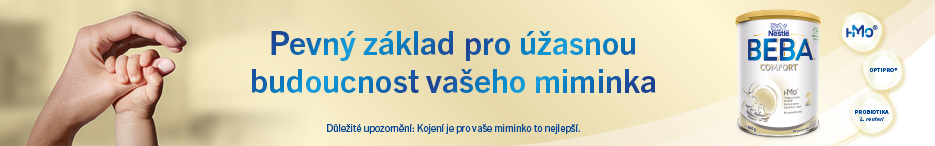 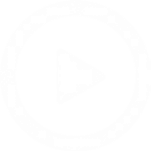 Mateřské mléko je pro dítě tou nejlepší stravou. Jeho výzkumem se zabýváme více než 60 let!
Jsme první výrobci kojenecké výživy na světě! S výrobou kojenecké výživy máme více než 150 let zkušeností. Roku 1867 Henri Nestlé představil světu 1. náhradní výživu – Farina Lactée.
Inspiraci jsme našli v přírodě, kojenecká mléka vyrábíme po vzoru mateřského mléka dle moderních vědeckých poznatků a postupů.
Jsme experti na bílkovinu – máme patentovaný proces OPTIPRO® určený k získání směsi bílkovin s cílem přiblížit se mateřskému mléku.Mateřské mléko je pro dítě tou nejlepší stravou. Jeho výzkumem se zabýváme více než 60 let!
Jsme první výrobci kojenecké výživy na světě! S výrobou kojenecké výživy máme více než 150 let zkušeností. Roku 1867 Henri Nestlé představil světu 1. náhradní výživu – Farina Lactée.
Inspiraci jsme našli v přírodě, kojenecká mléka vyrábíme po vzoru mateřského mléka dle moderních vědeckých poznatků a postupů.
Jsme experti na bílkovinu – máme patentovaný proces OPTIPRO® určený k získání směsi bílkovin s cílem přiblížit se mateřskému mléku.Mateřské mléko je pro dítě tou nejlepší stravou. Jeho výzkumem se zabýváme více než 60 let!
Jsme první výrobci kojenecké výživy na světě! S výrobou kojenecké výživy máme více než 150 let zkušeností. Roku 1867 Henri Nestlé představil světu 1. náhradní výživu – Farina Lactée.
Inspiraci jsme našli v přírodě, kojenecká mléka vyrábíme po vzoru mateřského mléka dle moderních vědeckých poznatků a postupů.
Jsme experti na bílkovinu – máme patentovaný proces OPTIPRO® určený k získání směsi bílkovin s cílem přiblížit se mateřskému mléku.Mateřské mléko je pro dítě tou nejlepší stravou. Jeho výzkumem se zabýváme více než 60 let!
Jsme první výrobci kojenecké výživy na světě! S výrobou kojenecké výživy máme více než 150 let zkušeností. Roku 1867 Henri Nestlé představil světu 1. náhradní výživu – Farina Lactée.
Inspiraci jsme našli v přírodě, kojenecká mléka vyrábíme po vzoru mateřského mléka dle moderních vědeckých poznatků a postupů.
Jsme experti na bílkovinu – máme patentovaný proces OPTIPRO® určený k získání směsi bílkovin s cílem přiblížit se mateřskému mléku.Mateřské mléko je pro dítě tou nejlepší stravou. Jeho výzkumem se zabýváme více než 60 let!
Jsme první výrobci kojenecké výživy na světě! S výrobou kojenecké výživy máme více než 150 let zkušeností. Roku 1867 Henri Nestlé představil světu 1. náhradní výživu – Farina Lactée.
Inspiraci jsme našli v přírodě, kojenecká mléka vyrábíme po vzoru mateřského mléka dle moderních vědeckých poznatků a postupů.
Jsme experti na bílkovinu – máme patentovaný proces OPTIPRO® určený k získání směsi bílkovin s cílem přiblížit se mateřskému mléku.Mateřské mléko je pro dítě tou nejlepší stravou. Jeho výzkumem se zabýváme více než 60 let!
Jsme první výrobci kojenecké výživy na světě! S výrobou kojenecké výživy máme více než 150 let zkušeností. Roku 1867 Henri Nestlé představil světu 1. náhradní výživu – Farina Lactée.
Inspiraci jsme našli v přírodě, kojenecká mléka vyrábíme po vzoru mateřského mléka dle moderních vědeckých poznatků a postupů.
Jsme experti na bílkovinu – máme patentovaný proces OPTIPRO® určený k získání směsi bílkovin s cílem přiblížit se mateřskému mléku.Mateřské mléko je pro dítě tou nejlepší stravou. Jeho výzkumem se zabýváme více než 60 let!
Jsme první výrobci kojenecké výživy na světě! S výrobou kojenecké výživy máme více než 150 let zkušeností. Roku 1867 Henri Nestlé představil světu 1. náhradní výživu – Farina Lactée.
Inspiraci jsme našli v přírodě, kojenecká mléka vyrábíme po vzoru mateřského mléka dle moderních vědeckých poznatků a postupů.
Jsme experti na bílkovinu – máme patentovaný proces OPTIPRO® určený k získání směsi bílkovin s cílem přiblížit se mateřskému mléku.Mateřské mléko je pro dítě tou nejlepší stravou. Jeho výzkumem se zabýváme více než 60 let!
Jsme první výrobci kojenecké výživy na světě! S výrobou kojenecké výživy máme více než 150 let zkušeností. Roku 1867 Henri Nestlé představil světu 1. náhradní výživu – Farina Lactée.
Inspiraci jsme našli v přírodě, kojenecká mléka vyrábíme po vzoru mateřského mléka dle moderních vědeckých poznatků a postupů.
Jsme experti na bílkovinu – máme patentovaný proces OPTIPRO® určený k získání směsi bílkovin s cílem přiblížit se mateřskému mléku.VÝHODYBALENÍ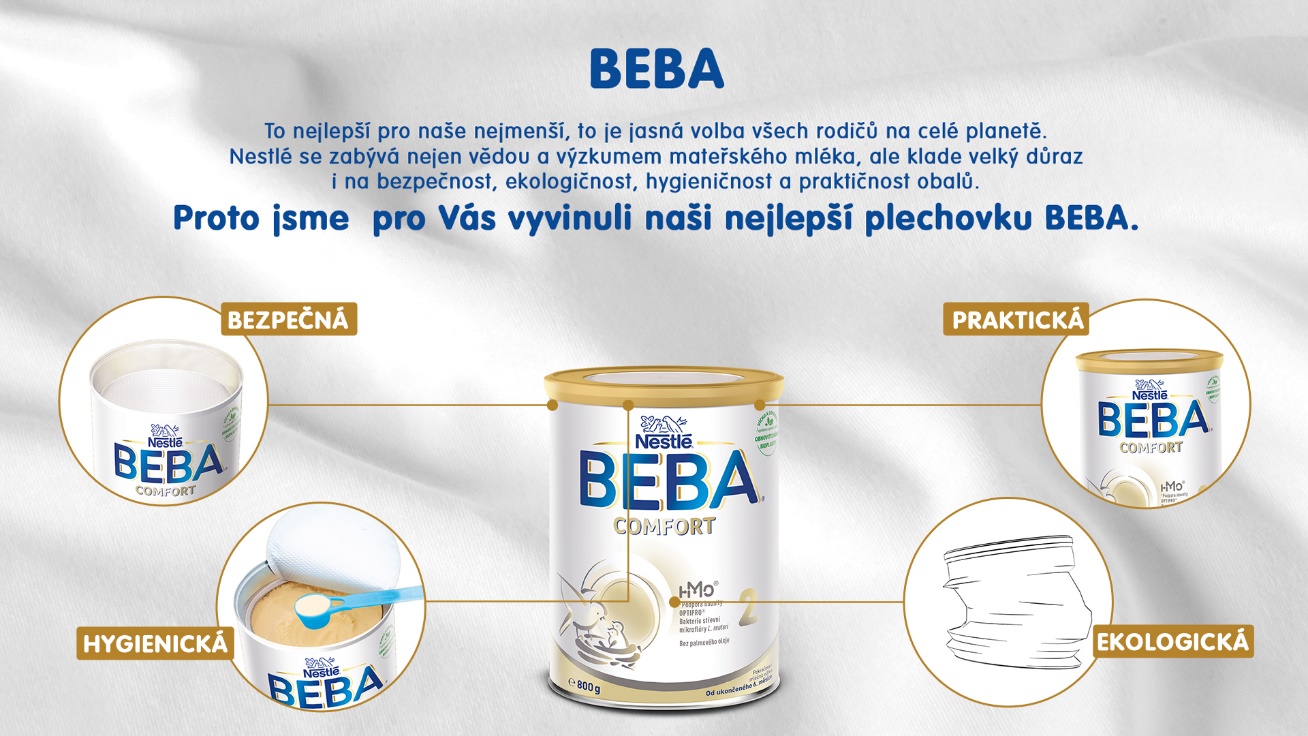 BEZPEČNÁ, protože byla vyvinuta s cílem chránit produkt před vzduchem, vlhkostí a světlem. Plechovka má vnější bezpečností ochranu a vnitřní ochranu, tou je hliníková fólie.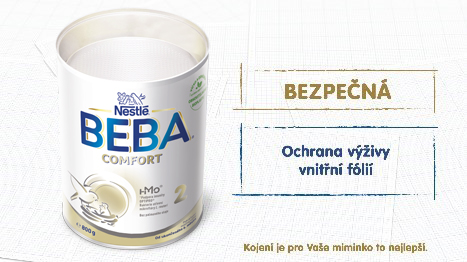 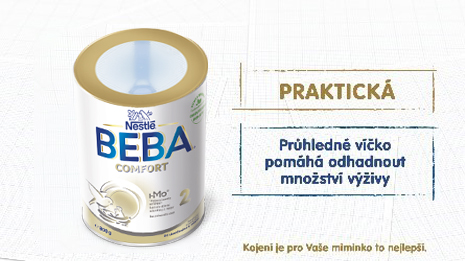 PRAKTICKÁ protože má průhledné víčko, aby bylo možné snadno zjistit, kolik výživy ještě zbývá.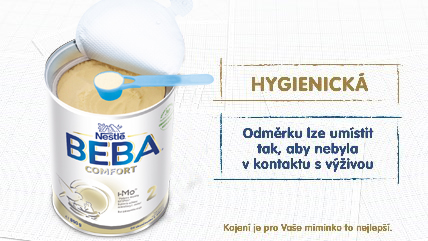 HYGIENICKÁ protože má prostor pro uložení odměrky navržen tak, aniž by byla odměrka v kontaktu s práškovou výživou.EKOLOGICKÁObal je šetrný k životnímu prostředí, protože samotná plechovka je vyrobená ze 100 % recyklovatelné oceli. Plastové víčko a odměrka jsou vyrobeny z nejméně 60%  tzv. „bioplastu“, tedy materiálu z obnovitelných zdrojů, který lze třídit a recyklovat jako běžný plast.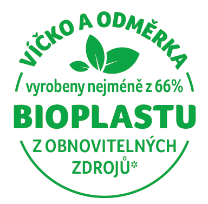 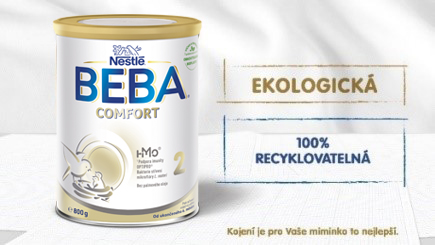 BEZPEČNÁ, protože byla vyvinuta s cílem chránit produkt před vzduchem, vlhkostí a světlem. Plechovka má vnější bezpečností ochranu a vnitřní ochranu, tou je hliníková fólie.PRAKTICKÁ protože má průhledné víčko, aby bylo možné snadno zjistit, kolik výživy ještě zbývá.HYGIENICKÁ protože má prostor pro uložení odměrky navržen tak, aniž by byla odměrka v kontaktu s práškovou výživou.EKOLOGICKÁObal je šetrný k životnímu prostředí, protože samotná plechovka je vyrobená ze 100 % recyklovatelné oceli. Plastové víčko a odměrka jsou vyrobeny z nejméně 60%  tzv. „bioplastu“, tedy materiálu z obnovitelných zdrojů, který lze třídit a recyklovat jako běžný plast.BEZPEČNÁ, protože byla vyvinuta s cílem chránit produkt před vzduchem, vlhkostí a světlem. Plechovka má vnější bezpečností ochranu a vnitřní ochranu, tou je hliníková fólie.PRAKTICKÁ protože má průhledné víčko, aby bylo možné snadno zjistit, kolik výživy ještě zbývá.HYGIENICKÁ protože má prostor pro uložení odměrky navržen tak, aniž by byla odměrka v kontaktu s práškovou výživou.EKOLOGICKÁObal je šetrný k životnímu prostředí, protože samotná plechovka je vyrobená ze 100 % recyklovatelné oceli. Plastové víčko a odměrka jsou vyrobeny z nejméně 60%  tzv. „bioplastu“, tedy materiálu z obnovitelných zdrojů, který lze třídit a recyklovat jako běžný plast.BEZPEČNÁ, protože byla vyvinuta s cílem chránit produkt před vzduchem, vlhkostí a světlem. Plechovka má vnější bezpečností ochranu a vnitřní ochranu, tou je hliníková fólie.PRAKTICKÁ protože má průhledné víčko, aby bylo možné snadno zjistit, kolik výživy ještě zbývá.HYGIENICKÁ protože má prostor pro uložení odměrky navržen tak, aniž by byla odměrka v kontaktu s práškovou výživou.EKOLOGICKÁObal je šetrný k životnímu prostředí, protože samotná plechovka je vyrobená ze 100 % recyklovatelné oceli. Plastové víčko a odměrka jsou vyrobeny z nejméně 60%  tzv. „bioplastu“, tedy materiálu z obnovitelných zdrojů, který lze třídit a recyklovat jako běžný plast.BEZPEČNÁ, protože byla vyvinuta s cílem chránit produkt před vzduchem, vlhkostí a světlem. Plechovka má vnější bezpečností ochranu a vnitřní ochranu, tou je hliníková fólie.PRAKTICKÁ protože má průhledné víčko, aby bylo možné snadno zjistit, kolik výživy ještě zbývá.HYGIENICKÁ protože má prostor pro uložení odměrky navržen tak, aniž by byla odměrka v kontaktu s práškovou výživou.EKOLOGICKÁObal je šetrný k životnímu prostředí, protože samotná plechovka je vyrobená ze 100 % recyklovatelné oceli. Plastové víčko a odměrka jsou vyrobeny z nejméně 60%  tzv. „bioplastu“, tedy materiálu z obnovitelných zdrojů, který lze třídit a recyklovat jako běžný plast.BEZPEČNÁ, protože byla vyvinuta s cílem chránit produkt před vzduchem, vlhkostí a světlem. Plechovka má vnější bezpečností ochranu a vnitřní ochranu, tou je hliníková fólie.PRAKTICKÁ protože má průhledné víčko, aby bylo možné snadno zjistit, kolik výživy ještě zbývá.HYGIENICKÁ protože má prostor pro uložení odměrky navržen tak, aniž by byla odměrka v kontaktu s práškovou výživou.EKOLOGICKÁObal je šetrný k životnímu prostředí, protože samotná plechovka je vyrobená ze 100 % recyklovatelné oceli. Plastové víčko a odměrka jsou vyrobeny z nejméně 60%  tzv. „bioplastu“, tedy materiálu z obnovitelných zdrojů, který lze třídit a recyklovat jako běžný plast.BEZPEČNÁ, protože byla vyvinuta s cílem chránit produkt před vzduchem, vlhkostí a světlem. Plechovka má vnější bezpečností ochranu a vnitřní ochranu, tou je hliníková fólie.PRAKTICKÁ protože má průhledné víčko, aby bylo možné snadno zjistit, kolik výživy ještě zbývá.HYGIENICKÁ protože má prostor pro uložení odměrky navržen tak, aniž by byla odměrka v kontaktu s práškovou výživou.EKOLOGICKÁObal je šetrný k životnímu prostředí, protože samotná plechovka je vyrobená ze 100 % recyklovatelné oceli. Plastové víčko a odměrka jsou vyrobeny z nejméně 60%  tzv. „bioplastu“, tedy materiálu z obnovitelných zdrojů, který lze třídit a recyklovat jako běžný plast.BEZPEČNÁ, protože byla vyvinuta s cílem chránit produkt před vzduchem, vlhkostí a světlem. Plechovka má vnější bezpečností ochranu a vnitřní ochranu, tou je hliníková fólie.PRAKTICKÁ protože má průhledné víčko, aby bylo možné snadno zjistit, kolik výživy ještě zbývá.HYGIENICKÁ protože má prostor pro uložení odměrky navržen tak, aniž by byla odměrka v kontaktu s práškovou výživou.EKOLOGICKÁObal je šetrný k životnímu prostředí, protože samotná plechovka je vyrobená ze 100 % recyklovatelné oceli. Plastové víčko a odměrka jsou vyrobeny z nejméně 60%  tzv. „bioplastu“, tedy materiálu z obnovitelných zdrojů, který lze třídit a recyklovat jako běžný plast.NÁVOD K PŘÍPRAVĚPřed přípravou výživy si důkladně umyjte ruce.Láhev, uzávěr a savičku důkladně vymyjte a vyvařte 5 minut.Pět minut povařte pitnou vodu vhodnou pro kojence a nechte ochladit.Polovinu převařené vody (viz tabulka) ochlazené asi na 40 °C, vlijte do nádoby. Teplota nad 45 °C bakterie mléčneho kvašení ničí.Přiloženou odměrkou odměřte prášek (viz tabulka) a nasypte do nádoby. Prášek v odměrce musí být vždy zarovnaný!Důkladně protřepte.Doplňte nádobu převařenou vodou do požadovaného množství (viz tabulka).Ještě jednou dobře protřepte, aby se prášek rozpustil.Ověřte vyhovující teplotu připravené výživy. Po každém použití obal důkladně uzavřete a skladujte v suchu při pokojové teplotě.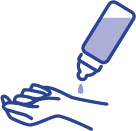 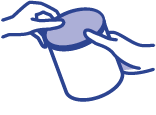 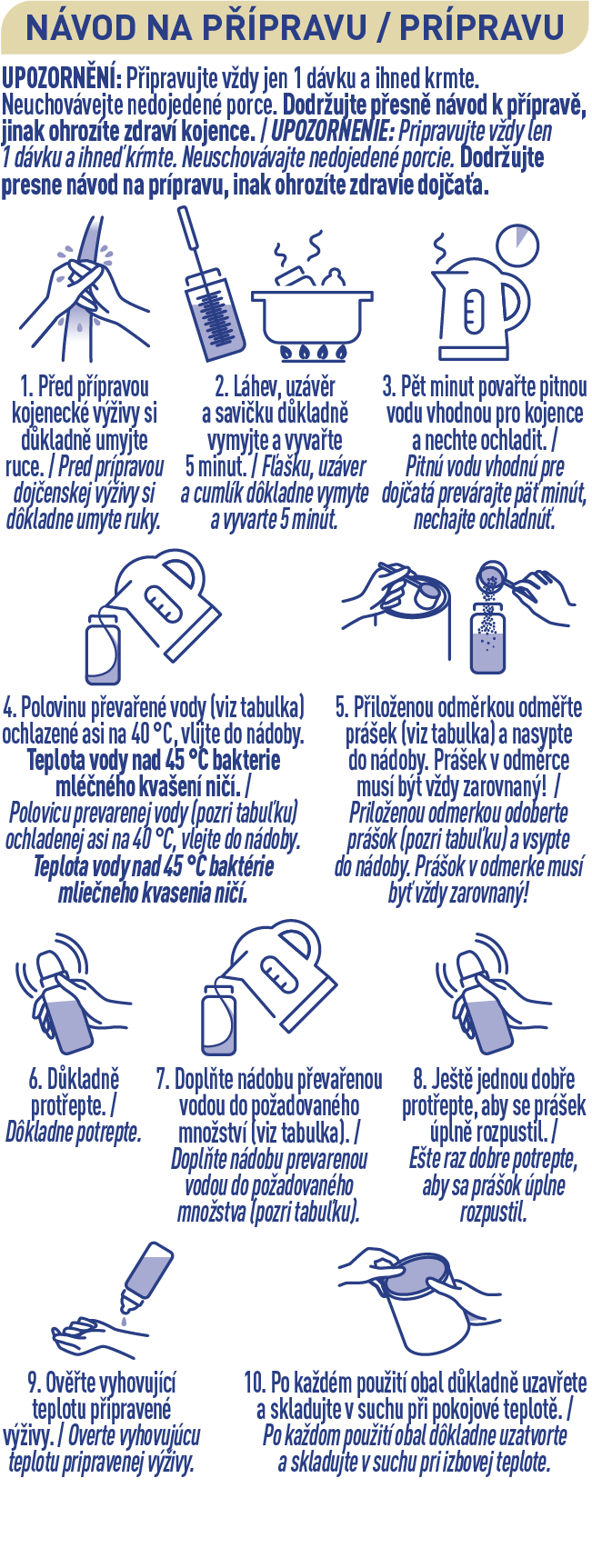 Před přípravou výživy si důkladně umyjte ruce.Láhev, uzávěr a savičku důkladně vymyjte a vyvařte 5 minut.Pět minut povařte pitnou vodu vhodnou pro kojence a nechte ochladit.Polovinu převařené vody (viz tabulka) ochlazené asi na 40 °C, vlijte do nádoby. Teplota nad 45 °C bakterie mléčneho kvašení ničí.Přiloženou odměrkou odměřte prášek (viz tabulka) a nasypte do nádoby. Prášek v odměrce musí být vždy zarovnaný!Důkladně protřepte.Doplňte nádobu převařenou vodou do požadovaného množství (viz tabulka).Ještě jednou dobře protřepte, aby se prášek rozpustil.Ověřte vyhovující teplotu připravené výživy. Po každém použití obal důkladně uzavřete a skladujte v suchu při pokojové teplotě.Před přípravou výživy si důkladně umyjte ruce.Láhev, uzávěr a savičku důkladně vymyjte a vyvařte 5 minut.Pět minut povařte pitnou vodu vhodnou pro kojence a nechte ochladit.Polovinu převařené vody (viz tabulka) ochlazené asi na 40 °C, vlijte do nádoby. Teplota nad 45 °C bakterie mléčneho kvašení ničí.Přiloženou odměrkou odměřte prášek (viz tabulka) a nasypte do nádoby. Prášek v odměrce musí být vždy zarovnaný!Důkladně protřepte.Doplňte nádobu převařenou vodou do požadovaného množství (viz tabulka).Ještě jednou dobře protřepte, aby se prášek rozpustil.Ověřte vyhovující teplotu připravené výživy. Po každém použití obal důkladně uzavřete a skladujte v suchu při pokojové teplotě.Před přípravou výživy si důkladně umyjte ruce.Láhev, uzávěr a savičku důkladně vymyjte a vyvařte 5 minut.Pět minut povařte pitnou vodu vhodnou pro kojence a nechte ochladit.Polovinu převařené vody (viz tabulka) ochlazené asi na 40 °C, vlijte do nádoby. Teplota nad 45 °C bakterie mléčneho kvašení ničí.Přiloženou odměrkou odměřte prášek (viz tabulka) a nasypte do nádoby. Prášek v odměrce musí být vždy zarovnaný!Důkladně protřepte.Doplňte nádobu převařenou vodou do požadovaného množství (viz tabulka).Ještě jednou dobře protřepte, aby se prášek rozpustil.Ověřte vyhovující teplotu připravené výživy. Po každém použití obal důkladně uzavřete a skladujte v suchu při pokojové teplotě.Před přípravou výživy si důkladně umyjte ruce.Láhev, uzávěr a savičku důkladně vymyjte a vyvařte 5 minut.Pět minut povařte pitnou vodu vhodnou pro kojence a nechte ochladit.Polovinu převařené vody (viz tabulka) ochlazené asi na 40 °C, vlijte do nádoby. Teplota nad 45 °C bakterie mléčneho kvašení ničí.Přiloženou odměrkou odměřte prášek (viz tabulka) a nasypte do nádoby. Prášek v odměrce musí být vždy zarovnaný!Důkladně protřepte.Doplňte nádobu převařenou vodou do požadovaného množství (viz tabulka).Ještě jednou dobře protřepte, aby se prášek rozpustil.Ověřte vyhovující teplotu připravené výživy. Po každém použití obal důkladně uzavřete a skladujte v suchu při pokojové teplotě.Před přípravou výživy si důkladně umyjte ruce.Láhev, uzávěr a savičku důkladně vymyjte a vyvařte 5 minut.Pět minut povařte pitnou vodu vhodnou pro kojence a nechte ochladit.Polovinu převařené vody (viz tabulka) ochlazené asi na 40 °C, vlijte do nádoby. Teplota nad 45 °C bakterie mléčneho kvašení ničí.Přiloženou odměrkou odměřte prášek (viz tabulka) a nasypte do nádoby. Prášek v odměrce musí být vždy zarovnaný!Důkladně protřepte.Doplňte nádobu převařenou vodou do požadovaného množství (viz tabulka).Ještě jednou dobře protřepte, aby se prášek rozpustil.Ověřte vyhovující teplotu připravené výživy. Po každém použití obal důkladně uzavřete a skladujte v suchu při pokojové teplotě.Před přípravou výživy si důkladně umyjte ruce.Láhev, uzávěr a savičku důkladně vymyjte a vyvařte 5 minut.Pět minut povařte pitnou vodu vhodnou pro kojence a nechte ochladit.Polovinu převařené vody (viz tabulka) ochlazené asi na 40 °C, vlijte do nádoby. Teplota nad 45 °C bakterie mléčneho kvašení ničí.Přiloženou odměrkou odměřte prášek (viz tabulka) a nasypte do nádoby. Prášek v odměrce musí být vždy zarovnaný!Důkladně protřepte.Doplňte nádobu převařenou vodou do požadovaného množství (viz tabulka).Ještě jednou dobře protřepte, aby se prášek rozpustil.Ověřte vyhovující teplotu připravené výživy. Po každém použití obal důkladně uzavřete a skladujte v suchu při pokojové teplotě.Před přípravou výživy si důkladně umyjte ruce.Láhev, uzávěr a savičku důkladně vymyjte a vyvařte 5 minut.Pět minut povařte pitnou vodu vhodnou pro kojence a nechte ochladit.Polovinu převařené vody (viz tabulka) ochlazené asi na 40 °C, vlijte do nádoby. Teplota nad 45 °C bakterie mléčneho kvašení ničí.Přiloženou odměrkou odměřte prášek (viz tabulka) a nasypte do nádoby. Prášek v odměrce musí být vždy zarovnaný!Důkladně protřepte.Doplňte nádobu převařenou vodou do požadovaného množství (viz tabulka).Ještě jednou dobře protřepte, aby se prášek rozpustil.Ověřte vyhovující teplotu připravené výživy. Po každém použití obal důkladně uzavřete a skladujte v suchu při pokojové teplotě.NÁVOD K PŘÍPRAVĚ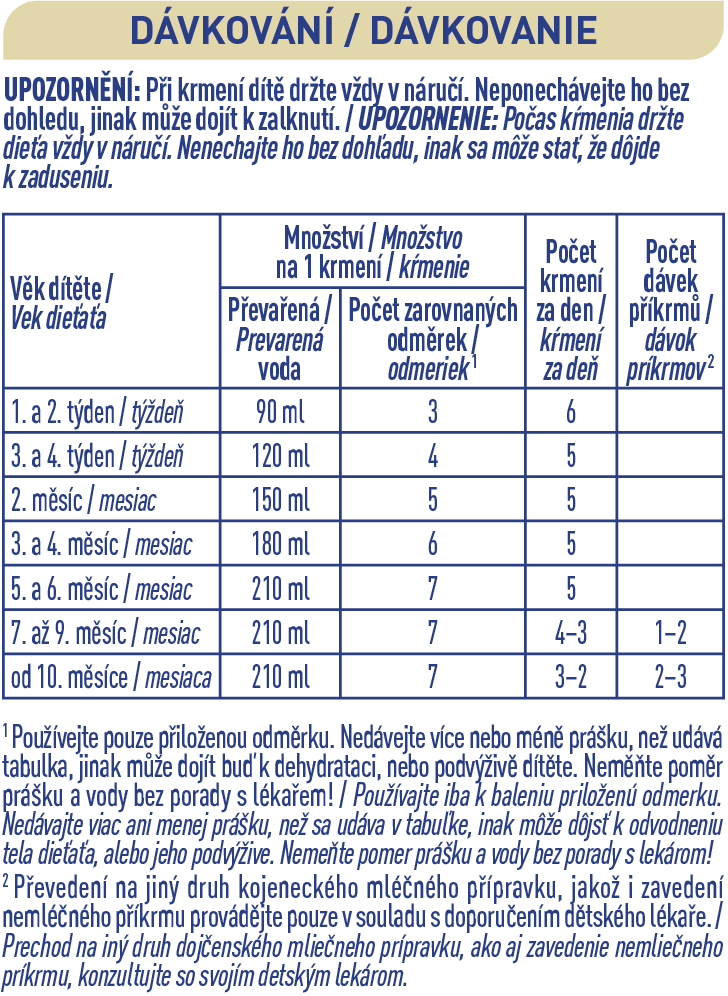 Dlouhodobé kojení je pro dítě nejlepší způsob výživy, proto mu dáváme přednostpřed výrobky kojenecké výživy.  Nestlé BEBA COMFORT 1 HM-O by měla být podávána na základě doporučení lékaře nebo odborníka v oblasti dětské výživy. Dlouhodobé kojení je pro dítě nejlepší způsob výživy, proto mu dáváme přednostpřed výrobky kojenecké výživy.  Nestlé BEBA COMFORT 1 HM-O by měla být podávána na základě doporučení lékaře nebo odborníka v oblasti dětské výživy. Dlouhodobé kojení je pro dítě nejlepší způsob výživy, proto mu dáváme přednostpřed výrobky kojenecké výživy.  Nestlé BEBA COMFORT 1 HM-O by měla být podávána na základě doporučení lékaře nebo odborníka v oblasti dětské výživy. Dlouhodobé kojení je pro dítě nejlepší způsob výživy, proto mu dáváme přednostpřed výrobky kojenecké výživy.  Nestlé BEBA COMFORT 1 HM-O by měla být podávána na základě doporučení lékaře nebo odborníka v oblasti dětské výživy. Dlouhodobé kojení je pro dítě nejlepší způsob výživy, proto mu dáváme přednostpřed výrobky kojenecké výživy.  Nestlé BEBA COMFORT 1 HM-O by měla být podávána na základě doporučení lékaře nebo odborníka v oblasti dětské výživy. Dlouhodobé kojení je pro dítě nejlepší způsob výživy, proto mu dáváme přednostpřed výrobky kojenecké výživy.  Nestlé BEBA COMFORT 1 HM-O by měla být podávána na základě doporučení lékaře nebo odborníka v oblasti dětské výživy. Dlouhodobé kojení je pro dítě nejlepší způsob výživy, proto mu dáváme přednostpřed výrobky kojenecké výživy.  Nestlé BEBA COMFORT 1 HM-O by měla být podávána na základě doporučení lékaře nebo odborníka v oblasti dětské výživy. Dlouhodobé kojení je pro dítě nejlepší způsob výživy, proto mu dáváme přednostpřed výrobky kojenecké výživy.  Nestlé BEBA COMFORT 1 HM-O by měla být podávána na základě doporučení lékaře nebo odborníka v oblasti dětské výživy. SLOŽENÍsušená syrovátka, odtučněné mléko, rostlinné oleje (slunečnicový s vysokým obsahem kyseliny olejové, řepkový nízkoerukový, slunečnicový), laktóza, minerální látky (vápenaté soli kyseliny citronové, citronan draselný, chlorid hořečnatý, hydroxid draselný,  chlorid draselný, sodné soli kyseliny fosforečné, chlorid sodný, hydroxid vápenatý, síran železnatý, síran zinečnatý, síran měďnatý, síran manganatý, jodid draselný, selenan sodný), 2´-fukosyllaktosa 0,1 %, rybí olej, olej z Mortierella alpina, regulátor kyselosti (kyselina citronová), emulgátor (sójový lecitin), cholin bitartát, L-fenylalanin, vitamíny (L-askorbát sodný, DL-alfa-tokoferyl-acetát, nikotinamid, D-pantothenát vápenatý, thiamin-mononitrát, riboflavin, retinyl-acetát, pyridoxin-hydrochlorid, kyselina listová, fyllochinon, cholekalciferol, D-biotin, kyanokobalamin), bakterie mléčného kvašení (Lactobacillus reuteri DSM 17938; 8,9 × 107 KTJ/100 g prášku na konci minimální trvanlivosti), taurin, L-histidin, inositol, nukleotidy [kyselina cytidin-5´-fosforečná (CMP), sodné soli kyseliny uridin-5´-fosforečné (UMP), kyselina adenosin-5´-fosforečná (AMP), sodné soli kyseliny guanosin-5´-fosforečné (GMP)], L-karnitin, bílkoviny mléčné syrovátky.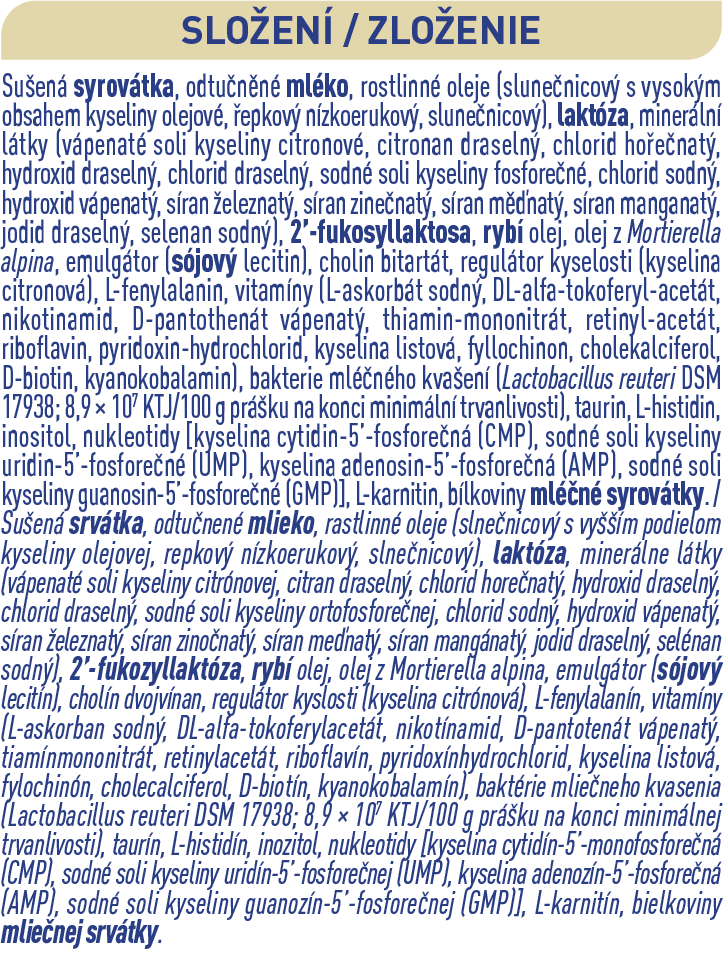 sušená syrovátka, odtučněné mléko, rostlinné oleje (slunečnicový s vysokým obsahem kyseliny olejové, řepkový nízkoerukový, slunečnicový), laktóza, minerální látky (vápenaté soli kyseliny citronové, citronan draselný, chlorid hořečnatý, hydroxid draselný,  chlorid draselný, sodné soli kyseliny fosforečné, chlorid sodný, hydroxid vápenatý, síran železnatý, síran zinečnatý, síran měďnatý, síran manganatý, jodid draselný, selenan sodný), 2´-fukosyllaktosa 0,1 %, rybí olej, olej z Mortierella alpina, regulátor kyselosti (kyselina citronová), emulgátor (sójový lecitin), cholin bitartát, L-fenylalanin, vitamíny (L-askorbát sodný, DL-alfa-tokoferyl-acetát, nikotinamid, D-pantothenát vápenatý, thiamin-mononitrát, riboflavin, retinyl-acetát, pyridoxin-hydrochlorid, kyselina listová, fyllochinon, cholekalciferol, D-biotin, kyanokobalamin), bakterie mléčného kvašení (Lactobacillus reuteri DSM 17938; 8,9 × 107 KTJ/100 g prášku na konci minimální trvanlivosti), taurin, L-histidin, inositol, nukleotidy [kyselina cytidin-5´-fosforečná (CMP), sodné soli kyseliny uridin-5´-fosforečné (UMP), kyselina adenosin-5´-fosforečná (AMP), sodné soli kyseliny guanosin-5´-fosforečné (GMP)], L-karnitin, bílkoviny mléčné syrovátky.sušená syrovátka, odtučněné mléko, rostlinné oleje (slunečnicový s vysokým obsahem kyseliny olejové, řepkový nízkoerukový, slunečnicový), laktóza, minerální látky (vápenaté soli kyseliny citronové, citronan draselný, chlorid hořečnatý, hydroxid draselný,  chlorid draselný, sodné soli kyseliny fosforečné, chlorid sodný, hydroxid vápenatý, síran železnatý, síran zinečnatý, síran měďnatý, síran manganatý, jodid draselný, selenan sodný), 2´-fukosyllaktosa 0,1 %, rybí olej, olej z Mortierella alpina, regulátor kyselosti (kyselina citronová), emulgátor (sójový lecitin), cholin bitartát, L-fenylalanin, vitamíny (L-askorbát sodný, DL-alfa-tokoferyl-acetát, nikotinamid, D-pantothenát vápenatý, thiamin-mononitrát, riboflavin, retinyl-acetát, pyridoxin-hydrochlorid, kyselina listová, fyllochinon, cholekalciferol, D-biotin, kyanokobalamin), bakterie mléčného kvašení (Lactobacillus reuteri DSM 17938; 8,9 × 107 KTJ/100 g prášku na konci minimální trvanlivosti), taurin, L-histidin, inositol, nukleotidy [kyselina cytidin-5´-fosforečná (CMP), sodné soli kyseliny uridin-5´-fosforečné (UMP), kyselina adenosin-5´-fosforečná (AMP), sodné soli kyseliny guanosin-5´-fosforečné (GMP)], L-karnitin, bílkoviny mléčné syrovátky.sušená syrovátka, odtučněné mléko, rostlinné oleje (slunečnicový s vysokým obsahem kyseliny olejové, řepkový nízkoerukový, slunečnicový), laktóza, minerální látky (vápenaté soli kyseliny citronové, citronan draselný, chlorid hořečnatý, hydroxid draselný,  chlorid draselný, sodné soli kyseliny fosforečné, chlorid sodný, hydroxid vápenatý, síran železnatý, síran zinečnatý, síran měďnatý, síran manganatý, jodid draselný, selenan sodný), 2´-fukosyllaktosa 0,1 %, rybí olej, olej z Mortierella alpina, regulátor kyselosti (kyselina citronová), emulgátor (sójový lecitin), cholin bitartát, L-fenylalanin, vitamíny (L-askorbát sodný, DL-alfa-tokoferyl-acetát, nikotinamid, D-pantothenát vápenatý, thiamin-mononitrát, riboflavin, retinyl-acetát, pyridoxin-hydrochlorid, kyselina listová, fyllochinon, cholekalciferol, D-biotin, kyanokobalamin), bakterie mléčného kvašení (Lactobacillus reuteri DSM 17938; 8,9 × 107 KTJ/100 g prášku na konci minimální trvanlivosti), taurin, L-histidin, inositol, nukleotidy [kyselina cytidin-5´-fosforečná (CMP), sodné soli kyseliny uridin-5´-fosforečné (UMP), kyselina adenosin-5´-fosforečná (AMP), sodné soli kyseliny guanosin-5´-fosforečné (GMP)], L-karnitin, bílkoviny mléčné syrovátky.sušená syrovátka, odtučněné mléko, rostlinné oleje (slunečnicový s vysokým obsahem kyseliny olejové, řepkový nízkoerukový, slunečnicový), laktóza, minerální látky (vápenaté soli kyseliny citronové, citronan draselný, chlorid hořečnatý, hydroxid draselný,  chlorid draselný, sodné soli kyseliny fosforečné, chlorid sodný, hydroxid vápenatý, síran železnatý, síran zinečnatý, síran měďnatý, síran manganatý, jodid draselný, selenan sodný), 2´-fukosyllaktosa 0,1 %, rybí olej, olej z Mortierella alpina, regulátor kyselosti (kyselina citronová), emulgátor (sójový lecitin), cholin bitartát, L-fenylalanin, vitamíny (L-askorbát sodný, DL-alfa-tokoferyl-acetát, nikotinamid, D-pantothenát vápenatý, thiamin-mononitrát, riboflavin, retinyl-acetát, pyridoxin-hydrochlorid, kyselina listová, fyllochinon, cholekalciferol, D-biotin, kyanokobalamin), bakterie mléčného kvašení (Lactobacillus reuteri DSM 17938; 8,9 × 107 KTJ/100 g prášku na konci minimální trvanlivosti), taurin, L-histidin, inositol, nukleotidy [kyselina cytidin-5´-fosforečná (CMP), sodné soli kyseliny uridin-5´-fosforečné (UMP), kyselina adenosin-5´-fosforečná (AMP), sodné soli kyseliny guanosin-5´-fosforečné (GMP)], L-karnitin, bílkoviny mléčné syrovátky.sušená syrovátka, odtučněné mléko, rostlinné oleje (slunečnicový s vysokým obsahem kyseliny olejové, řepkový nízkoerukový, slunečnicový), laktóza, minerální látky (vápenaté soli kyseliny citronové, citronan draselný, chlorid hořečnatý, hydroxid draselný,  chlorid draselný, sodné soli kyseliny fosforečné, chlorid sodný, hydroxid vápenatý, síran železnatý, síran zinečnatý, síran měďnatý, síran manganatý, jodid draselný, selenan sodný), 2´-fukosyllaktosa 0,1 %, rybí olej, olej z Mortierella alpina, regulátor kyselosti (kyselina citronová), emulgátor (sójový lecitin), cholin bitartát, L-fenylalanin, vitamíny (L-askorbát sodný, DL-alfa-tokoferyl-acetát, nikotinamid, D-pantothenát vápenatý, thiamin-mononitrát, riboflavin, retinyl-acetát, pyridoxin-hydrochlorid, kyselina listová, fyllochinon, cholekalciferol, D-biotin, kyanokobalamin), bakterie mléčného kvašení (Lactobacillus reuteri DSM 17938; 8,9 × 107 KTJ/100 g prášku na konci minimální trvanlivosti), taurin, L-histidin, inositol, nukleotidy [kyselina cytidin-5´-fosforečná (CMP), sodné soli kyseliny uridin-5´-fosforečné (UMP), kyselina adenosin-5´-fosforečná (AMP), sodné soli kyseliny guanosin-5´-fosforečné (GMP)], L-karnitin, bílkoviny mléčné syrovátky.sušená syrovátka, odtučněné mléko, rostlinné oleje (slunečnicový s vysokým obsahem kyseliny olejové, řepkový nízkoerukový, slunečnicový), laktóza, minerální látky (vápenaté soli kyseliny citronové, citronan draselný, chlorid hořečnatý, hydroxid draselný,  chlorid draselný, sodné soli kyseliny fosforečné, chlorid sodný, hydroxid vápenatý, síran železnatý, síran zinečnatý, síran měďnatý, síran manganatý, jodid draselný, selenan sodný), 2´-fukosyllaktosa 0,1 %, rybí olej, olej z Mortierella alpina, regulátor kyselosti (kyselina citronová), emulgátor (sójový lecitin), cholin bitartát, L-fenylalanin, vitamíny (L-askorbát sodný, DL-alfa-tokoferyl-acetát, nikotinamid, D-pantothenát vápenatý, thiamin-mononitrát, riboflavin, retinyl-acetát, pyridoxin-hydrochlorid, kyselina listová, fyllochinon, cholekalciferol, D-biotin, kyanokobalamin), bakterie mléčného kvašení (Lactobacillus reuteri DSM 17938; 8,9 × 107 KTJ/100 g prášku na konci minimální trvanlivosti), taurin, L-histidin, inositol, nukleotidy [kyselina cytidin-5´-fosforečná (CMP), sodné soli kyseliny uridin-5´-fosforečné (UMP), kyselina adenosin-5´-fosforečná (AMP), sodné soli kyseliny guanosin-5´-fosforečné (GMP)], L-karnitin, bílkoviny mléčné syrovátky.sušená syrovátka, odtučněné mléko, rostlinné oleje (slunečnicový s vysokým obsahem kyseliny olejové, řepkový nízkoerukový, slunečnicový), laktóza, minerální látky (vápenaté soli kyseliny citronové, citronan draselný, chlorid hořečnatý, hydroxid draselný,  chlorid draselný, sodné soli kyseliny fosforečné, chlorid sodný, hydroxid vápenatý, síran železnatý, síran zinečnatý, síran měďnatý, síran manganatý, jodid draselný, selenan sodný), 2´-fukosyllaktosa 0,1 %, rybí olej, olej z Mortierella alpina, regulátor kyselosti (kyselina citronová), emulgátor (sójový lecitin), cholin bitartát, L-fenylalanin, vitamíny (L-askorbát sodný, DL-alfa-tokoferyl-acetát, nikotinamid, D-pantothenát vápenatý, thiamin-mononitrát, riboflavin, retinyl-acetát, pyridoxin-hydrochlorid, kyselina listová, fyllochinon, cholekalciferol, D-biotin, kyanokobalamin), bakterie mléčného kvašení (Lactobacillus reuteri DSM 17938; 8,9 × 107 KTJ/100 g prášku na konci minimální trvanlivosti), taurin, L-histidin, inositol, nukleotidy [kyselina cytidin-5´-fosforečná (CMP), sodné soli kyseliny uridin-5´-fosforečné (UMP), kyselina adenosin-5´-fosforečná (AMP), sodné soli kyseliny guanosin-5´-fosforečné (GMP)], L-karnitin, bílkoviny mléčné syrovátky.ALERGENYObsahuje mléko, sóju a rybí olej.Obsahuje mléko, sóju a rybí olej.Obsahuje mléko, sóju a rybí olej.Obsahuje mléko, sóju a rybí olej.Obsahuje mléko, sóju a rybí olej.Obsahuje mléko, sóju a rybí olej.Obsahuje mléko, sóju a rybí olej.Obsahuje mléko, sóju a rybí olej.NUTRIČNÍ HODNOTYDALŠÍ VARIANTYPOZNEJTE PORTFOLIO BEBAVYBERTE PRO SVÉ MIMINKO TU NEJVHODNĚJŠÍ KOJENECKOU VÝŽIVU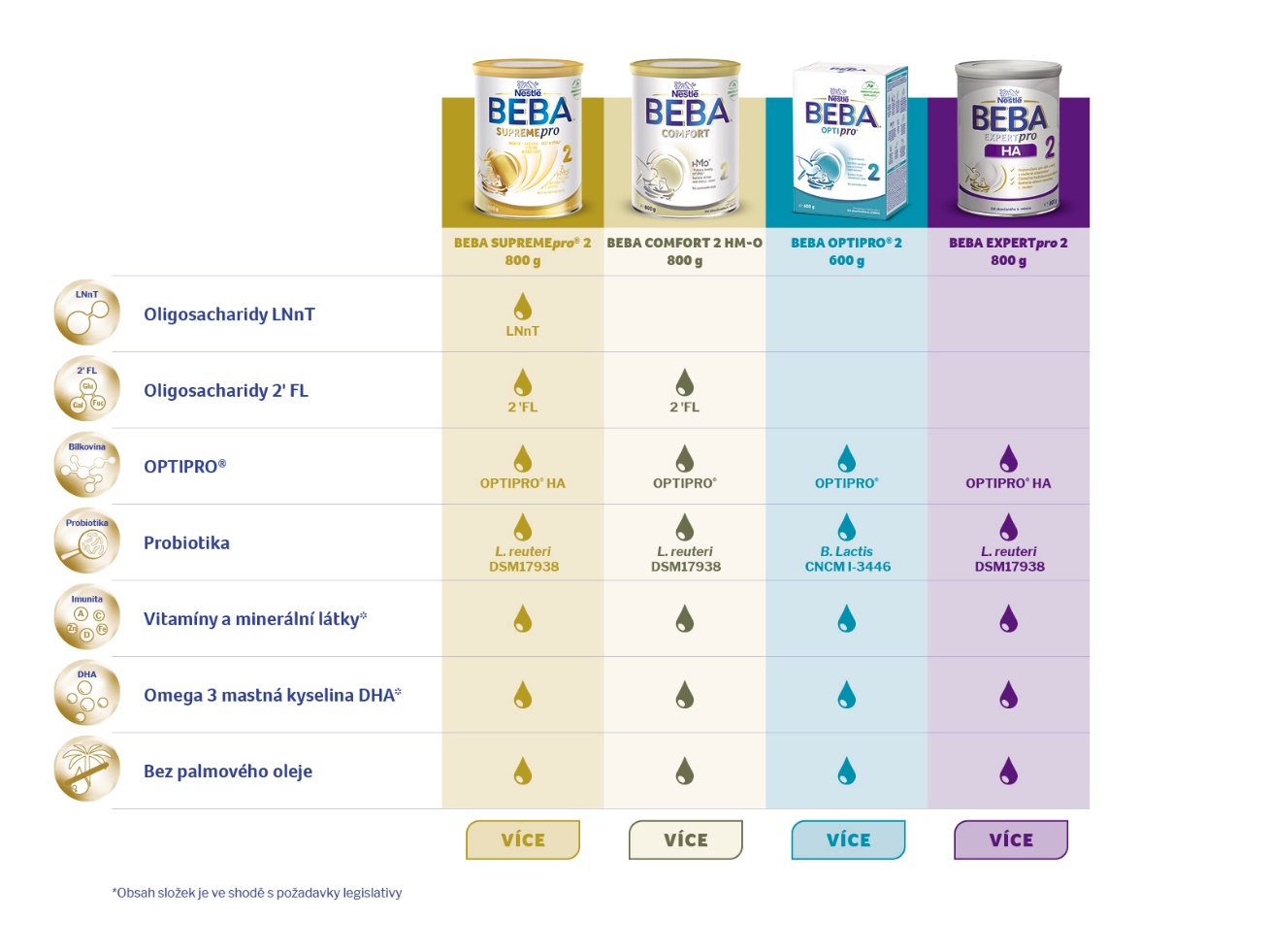 VYBERTE PRO SVÉ MIMINKO TU NEJVHODNĚJŠÍ KOJENECKOU VÝŽIVUVYBERTE PRO SVÉ MIMINKO TU NEJVHODNĚJŠÍ KOJENECKOU VÝŽIVUVYBERTE PRO SVÉ MIMINKO TU NEJVHODNĚJŠÍ KOJENECKOU VÝŽIVUVYBERTE PRO SVÉ MIMINKO TU NEJVHODNĚJŠÍ KOJENECKOU VÝŽIVUVYBERTE PRO SVÉ MIMINKO TU NEJVHODNĚJŠÍ KOJENECKOU VÝŽIVUVYBERTE PRO SVÉ MIMINKO TU NEJVHODNĚJŠÍ KOJENECKOU VÝŽIVUVYBERTE PRO SVÉ MIMINKO TU NEJVHODNĚJŠÍ KOJENECKOU VÝŽIVUDISTRIBUTOR Nestlé Česko s.r.o. Mezi Vodami 2035/31 143 20 Praha 4Česká republika Tel.: 800 135 135Chcete se dozvědět více? Podívejtese na naši stránku o BEBA COMFORT.Nestlé Česko s.r.o. Mezi Vodami 2035/31 143 20 Praha 4Česká republika Tel.: 800 135 135Chcete se dozvědět více? Podívejtese na naši stránku o BEBA COMFORT.Nestlé Česko s.r.o. Mezi Vodami 2035/31 143 20 Praha 4Česká republika Tel.: 800 135 135Chcete se dozvědět více? Podívejtese na naši stránku o BEBA COMFORT.VÝROBCEVÝROBCEVÝROBCENestlé Nederland b.v., Stroombaan 14, 1181 V X Amstelveen, NizozemíNestlé Nederland b.v., Stroombaan 14, 1181 V X Amstelveen, NizozemíUŽITEČNÉ ODKAZYInstagramFacebook Webhttps://www.instagram.com/nestlebabyczsk/ https://www.facebook.com/NestleBabyClub/https://www.nestlebabyandme.cz/sk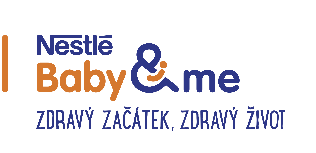 https://www.instagram.com/nestlebabyczsk/ https://www.facebook.com/NestleBabyClub/https://www.nestlebabyandme.cz/skhttps://www.instagram.com/nestlebabyczsk/ https://www.facebook.com/NestleBabyClub/https://www.nestlebabyandme.cz/skhttps://www.instagram.com/nestlebabyczsk/ https://www.facebook.com/NestleBabyClub/https://www.nestlebabyandme.cz/skhttps://www.instagram.com/nestlebabyczsk/ https://www.facebook.com/NestleBabyClub/https://www.nestlebabyandme.cz/skhttps://www.instagram.com/nestlebabyczsk/ https://www.facebook.com/NestleBabyClub/https://www.nestlebabyandme.cz/skhttps://www.instagram.com/nestlebabyczsk/ https://www.facebook.com/NestleBabyClub/https://www.nestlebabyandme.cz/sk